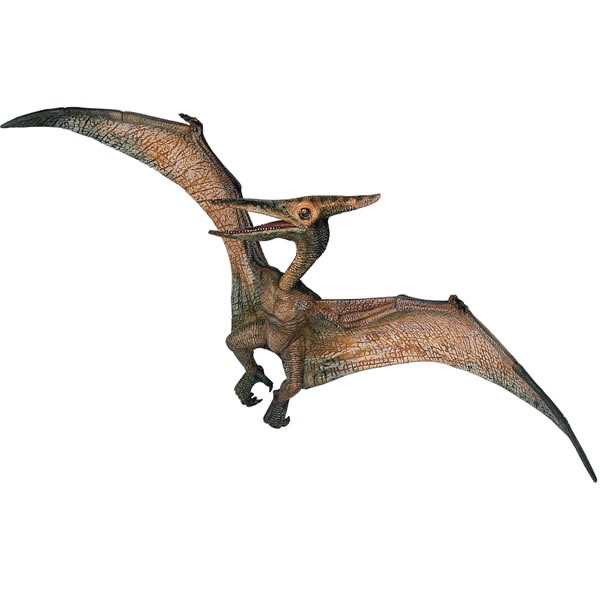 ptéranodon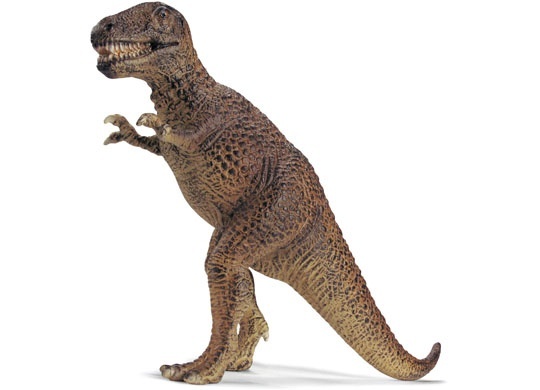 tyrannosauretyrannosaureptéranodon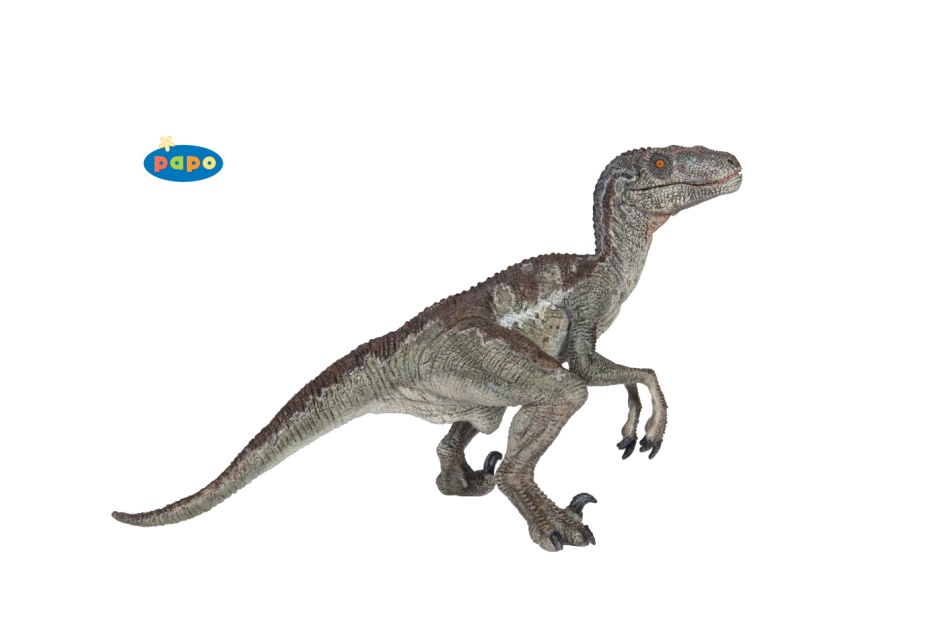 vélociraptor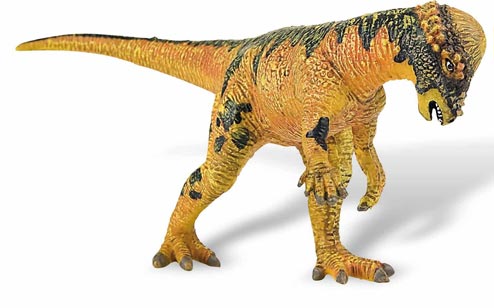 pachycephalosaurusvélociraptorpachycephalosaurus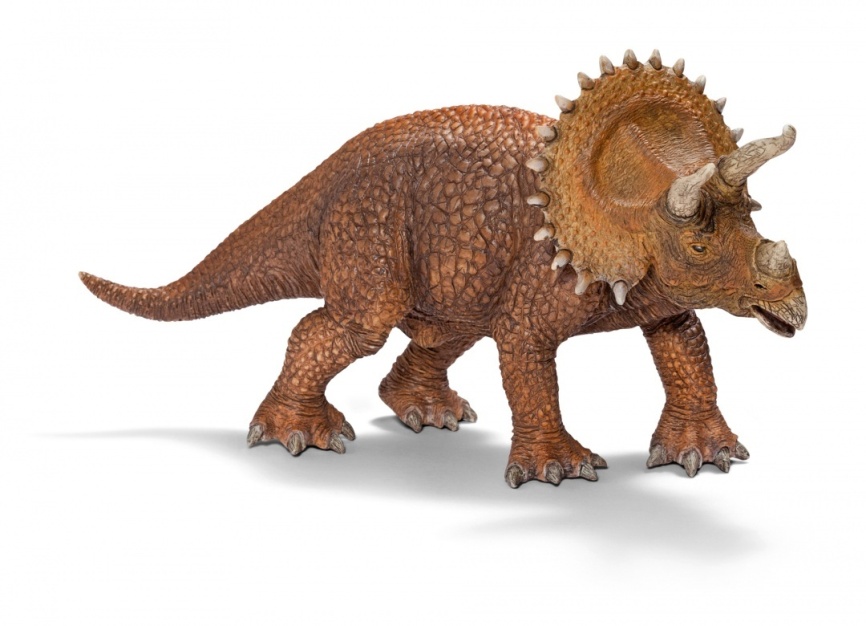 triceratops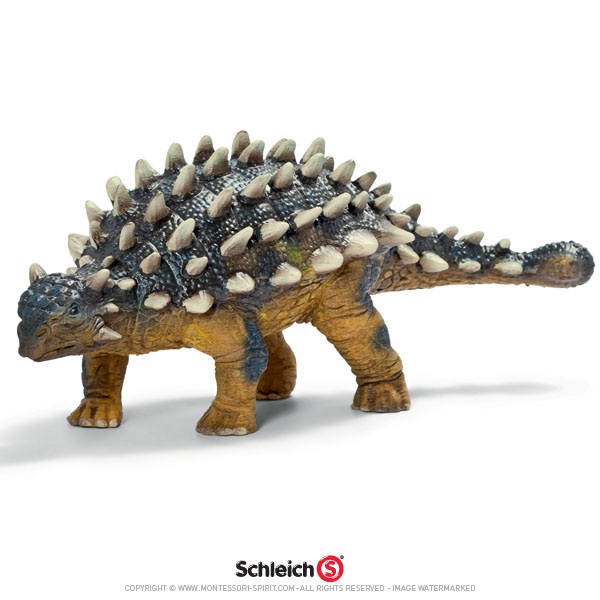 ankylosauretriceratopsankylosaure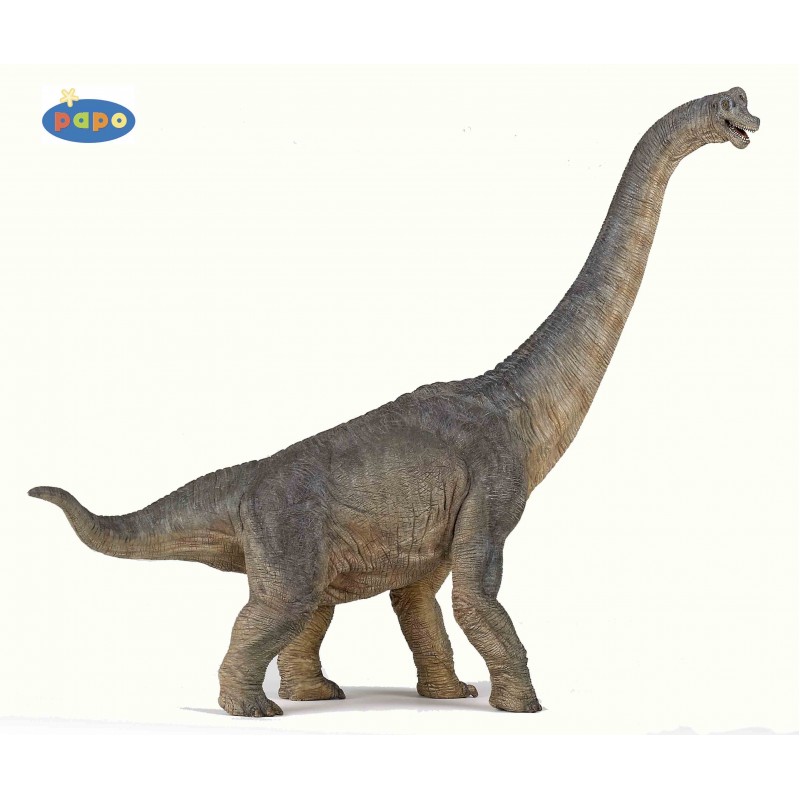 brachiosaurebrachiosaure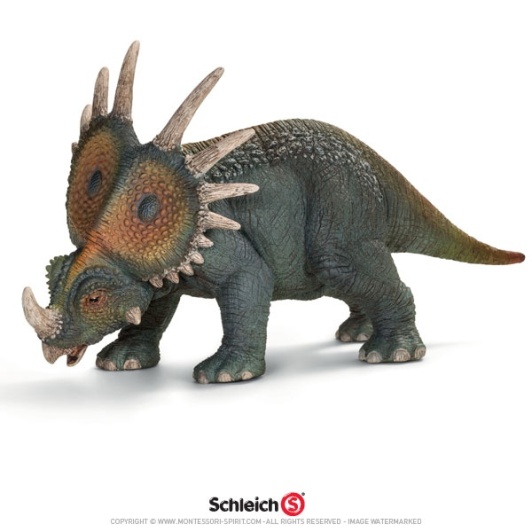 styracosaurestyracosaurebrachiosaurebrachiosaurestyracosaurestyracosaure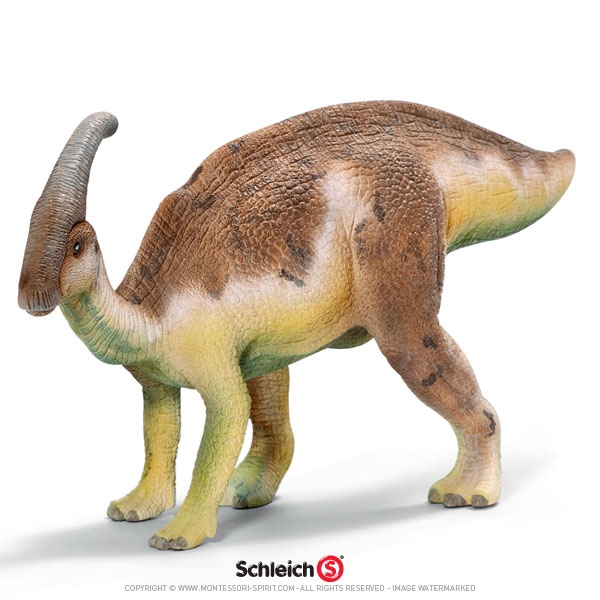 parasaurolophusparasaurolophus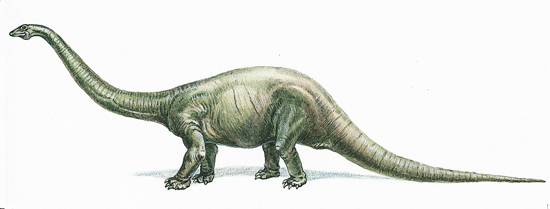 diplodocusdiplodocusdiplodocusdiplodocusparasaurolophusparasaurolophus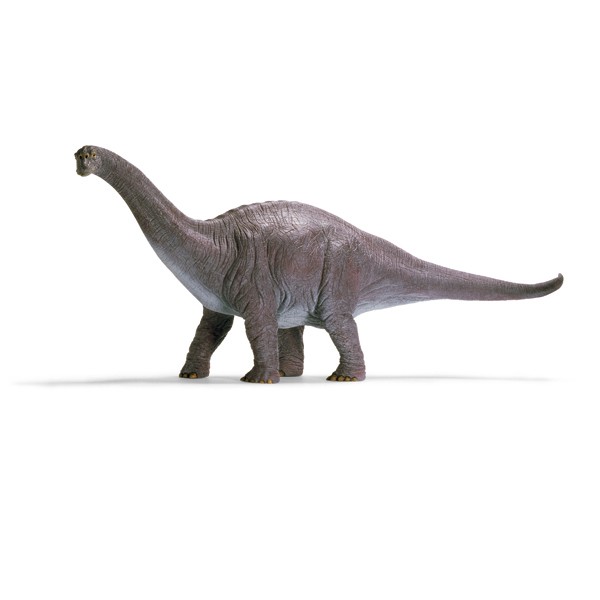 apatosaureapatosaure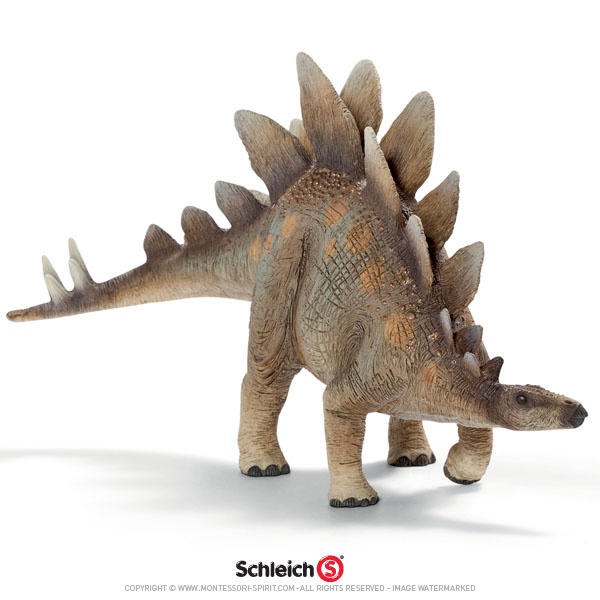 stégosaurestégosaurestégosaurestégosaureapatosaureapatosaure